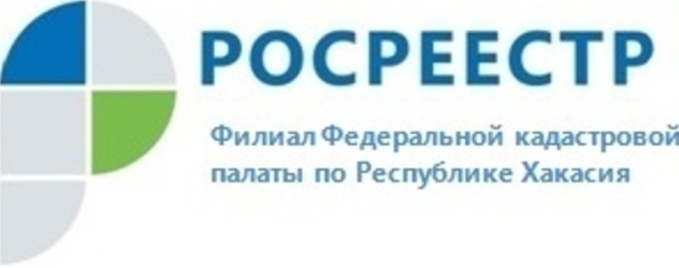 ПРЕСС-РЕЛИЗКадастровая палата Хакасии приняла участие в экологической миссии18 мая 2019 года в селе Черное озеро Ширинского района перед началом Межведомственной Спартакиады работники Кадастровой палаты Хакасии, специалисты Управления Росреестра по Республике Хакасия, МФЦ Хакасии и Министерства имущественных и земельных отношений Республики Хакасия участвовали в экологической миссии.Миссия проходила на территории Храма в честь Иверской иконы Божьей матери и великомученицы Параскевы. Церковь Иверской иконы Божией Матери освящена 9 августа 2011 года. Построена семьёй Лосевских - создателями фитоцентра "Прасковья" в Чёрном Озере.Перед посадкой настоятель Храма окропил деревья святой водой, а затем благословил всех присутствующих «на благое дело». Всего было высажено более 50 деревьев, преимущественно - хвойные породы – пихта и сосна сибирская двух  видов (сосна обыкновенная и сосна кедровая), из лиственных пород выбрали  рябину, устойчивую к сибирским морозам.Проведение мероприятий такого рода (акции, миссии, соревнования и др.) способствуют сплочению коллективных отношений, новым знакомствам, а также  созданию интересных совместных планов.О Федеральной кадастровой палатеФедеральная кадастровая палата (ФГБУ «ФКП Росреестра») – подведомственное учреждение Федеральной службы государственной регистрации, кадастра и картографии (Росреестр). Федеральная кадастровая палата реализует полномочия Росреестра в сфере регистрации прав на недвижимое имущество и сделок с ним, кадастрового учета объектов недвижимости и кадастровой оценки в соответствии с законодательством Российской Федерации.ФГБУ «ФКП Росреестра» образовано в 2011году в результате реорганизации региональных Кадастровых палат в филиалы Федеральной кадастровой палаты во всех субъектах Российской Федерации. Директор ФГБУ «ФКП Росреестра» - Тухтасунов Парвиз Константинович.Директор филиала ФГБУ «ФКП Росреестра» по Республике Хакасия Старунская Вера Ивановна.Контакты для СМИТатьяна Бородинаспециалист по связям с общественностьюфилиала ФГБУ «ФКП Росреестра» по Республике Хакасия8 (3902) 35 84 96 (доб.2271)fgu19@19.kadastr.ru www.fkprf655017, Абакан, улица Кирова, 100, кабинет 105.